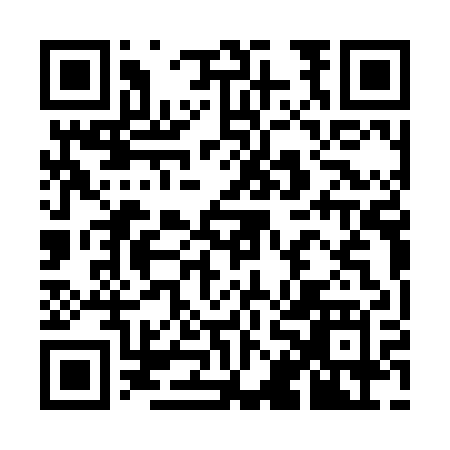 Prayer times for Lugar d' Alem, PortugalMon 1 Apr 2024 - Tue 30 Apr 2024High Latitude Method: Angle Based RulePrayer Calculation Method: Muslim World LeagueAsar Calculation Method: HanafiPrayer times provided by https://www.salahtimes.comDateDayFajrSunriseDhuhrAsrMaghribIsha1Mon5:507:211:416:118:019:272Tue5:487:201:416:128:029:293Wed5:467:181:406:128:039:304Thu5:447:161:406:138:049:315Fri5:437:151:406:138:059:326Sat5:417:131:396:148:069:337Sun5:397:121:396:158:079:358Mon5:377:101:396:158:089:369Tue5:357:091:396:168:099:3710Wed5:347:071:386:168:109:3811Thu5:327:061:386:178:119:4012Fri5:307:041:386:188:129:4113Sat5:287:031:386:188:139:4214Sun5:267:011:376:198:149:4315Mon5:257:001:376:198:159:4516Tue5:236:581:376:208:169:4617Wed5:216:571:376:218:179:4718Thu5:196:561:366:218:189:4819Fri5:176:541:366:228:199:5020Sat5:166:531:366:228:209:5121Sun5:146:511:366:238:219:5222Mon5:126:501:366:238:229:5423Tue5:106:491:356:248:239:5524Wed5:096:471:356:248:249:5625Thu5:076:461:356:258:259:5826Fri5:056:451:356:268:269:5927Sat5:046:431:356:268:2710:0028Sun5:026:421:356:278:2810:0229Mon5:006:411:346:278:2910:0330Tue4:596:401:346:288:3010:05